Verbindliche Anmeldung SEBA(pro Kind 1 Anmeldung ausfüllen)	Version 06.06.2023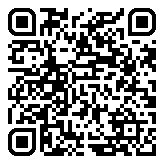  Personalien des Kindes Personalien des Kindes Personalien des Kindes Personalien des Kindes Personalien des KindesVorname, NameWo geht Ihr Kindergarten Gringel Kindergarten Konzerthalle Kindergarten Sitterstrasse Kindergarten Hofwies 3 Kindergarten Wühre Primarschule Chlos Primarschule Hofwies 1 (Betonbau) Primarschule Hofwies 2 (Engelgasse) Primarschule Hofwies 5 (ehem. Sek 1) Realschulhaus Gringel 1 Sekundarschulhaus Gringel 2GeburtsdatumKind zur Schule? Kindergarten Gringel Kindergarten Konzerthalle Kindergarten Sitterstrasse Kindergarten Hofwies 3 Kindergarten Wühre Primarschule Chlos Primarschule Hofwies 1 (Betonbau) Primarschule Hofwies 2 (Engelgasse) Primarschule Hofwies 5 (ehem. Sek 1) Realschulhaus Gringel 1 Sekundarschulhaus Gringel 2Geschlecht weiblich     männlich Kindergarten Gringel Kindergarten Konzerthalle Kindergarten Sitterstrasse Kindergarten Hofwies 3 Kindergarten Wühre Primarschule Chlos Primarschule Hofwies 1 (Betonbau) Primarschule Hofwies 2 (Engelgasse) Primarschule Hofwies 5 (ehem. Sek 1) Realschulhaus Gringel 1 Sekundarschulhaus Gringel 2Bürgerort Kindergarten Gringel Kindergarten Konzerthalle Kindergarten Sitterstrasse Kindergarten Hofwies 3 Kindergarten Wühre Primarschule Chlos Primarschule Hofwies 1 (Betonbau) Primarschule Hofwies 2 (Engelgasse) Primarschule Hofwies 5 (ehem. Sek 1) Realschulhaus Gringel 1 Sekundarschulhaus Gringel 2Nationalität Kindergarten Gringel Kindergarten Konzerthalle Kindergarten Sitterstrasse Kindergarten Hofwies 3 Kindergarten Wühre Primarschule Chlos Primarschule Hofwies 1 (Betonbau) Primarschule Hofwies 2 (Engelgasse) Primarschule Hofwies 5 (ehem. Sek 1) Realschulhaus Gringel 1 Sekundarschulhaus Gringel 2Adresse Kindergarten Gringel Kindergarten Konzerthalle Kindergarten Sitterstrasse Kindergarten Hofwies 3 Kindergarten Wühre Primarschule Chlos Primarschule Hofwies 1 (Betonbau) Primarschule Hofwies 2 (Engelgasse) Primarschule Hofwies 5 (ehem. Sek 1) Realschulhaus Gringel 1 Sekundarschulhaus Gringel 2PLZ und Ort Kindergarten Gringel Kindergarten Konzerthalle Kindergarten Sitterstrasse Kindergarten Hofwies 3 Kindergarten Wühre Primarschule Chlos Primarschule Hofwies 1 (Betonbau) Primarschule Hofwies 2 (Engelgasse) Primarschule Hofwies 5 (ehem. Sek 1) Realschulhaus Gringel 1 Sekundarschulhaus Gringel 2KlasseLehrperson Besonderes Besonderes Besonderes Besonderes BesonderesAllergienEssgewohnheit(z.B. kein Schweinefleisch)KrankheitenMedikamente(zur Einnahme)Name HausarztDas müssen wir sonstTelefon Hausarztnoch wissen Erziehungsberechtigte/r 1 Erziehungsberechtigte/r 1 Erziehungsberechtigte/r 2 Erziehungsberechtigte/r 2Vorname, NameVorname, NameAdresseAdressePLZ und OrtPLZ und OrtTelefon / Mobile      /      Telefon / Mobile      /      E-MailE-Mail Notfallkontakt (falls Erziehungsb. tagsüber schwer erreichbar) Notfallkontakt (falls Erziehungsb. tagsüber schwer erreichbar) Bitte wählen Sie die gewünschten Module aus Bitte wählen Sie die gewünschten Module aus Bitte wählen Sie die gewünschten Module aus Bitte wählen Sie die gewünschten Module aus Bitte wählen Sie die gewünschten Module aus Bitte wählen Sie die gewünschten Module aus Bitte wählen Sie die gewünschten Module ausVorname, Name(Betreuung ohne Ferienzeit)MoDiMiDoFrAdresseMorgen: 07:00 – 08:10 UhrPLZ und OrtMittag: 11:30 – 13:40 UhrTelefon / Mobile      /      Nachmittag B1: 13:40 – 15:10 UhrBemerkungenNachmittag B2: 15:10 – 16:10 UhrNachmittag B3: 16:10 – 18:00 UhrNachmittag B1-3: 13:40 – 18:00 Uhr Start der Betreuung:  per 1. Semester (Anmeldeschluss 20. Juni)    per 2. Semester (Anmeldeschluss 20. Januar) Diverses DiversesWird Ihr Kind von der Tagesstruktur abgeholt? Ja    NeinBesucht Ihr Kind während der Betreuungszeit ein Freizeitangebot? Ja    NeinWenn ja, welches, wann und wo? Bemerkungen Weitere Informationen	Die Anmeldung gilt für ein Semester.	Bei genügend Kapazität kann das Angebot auch spontan genutzt werden, mit einer Anmeldung von mindestens zwei Tagen im Voraus. Für Eltern mit unregelmässigen Arbeitszeiten werden individuelle Vereinbarungen getroffen.	Weitere Informationen zur SEBA finden Sie auf unserer Homepage	www.schulgemeinde-appenzell.ch/dokumente/seba	Bei Fragen dürfen Sie sich gerne über seba.kontakt@schulen.ai.ch bei uns melden.	Bitte senden Sie das vollständig ausgefüllte Anmeldeformular direkt an:	seba.anmeldung@schulen.ai.ch.	Die Anmeldung für das Ferienmodul nehmen Sie bitte mit dem separaten Formular vor. Unterschrift Erziehungsberechtigte Unterschrift Erziehungsberechtigte Unterschrift ErziehungsberechtigteOrt und DatumUnterschrift